Publicado en Madrid el 10/01/2024 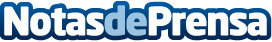 Allianz renueva la certificación global EDGE en igualdad de géneroLa empresa de certificación externa EDGE ha destacado la alta relevancia que la igualdad de género tiene para Allianz en España. EDGE ha constatado logros relevantes, especialmente en los ámbitos de igualdad salarial y oportunidades de promoción
Datos de contacto:Sonia RodríguezJefe de prensa638930008Nota de prensa publicada en: https://www.notasdeprensa.es/allianz-renueva-la-certificacion-global-edge Categorias: Nacional Madrid Seguros Recursos humanos http://www.notasdeprensa.es